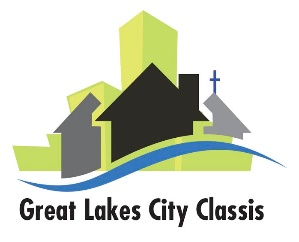              Transition PastorPurpose:  To maximize revitalization, mission, health and vision through the supervision of GLC Classis churches during periods of pastoral vacancy.Timeline: Get to know the congregation and build trust (Months 1-3)-Conversations-Interviews-Asking good questionsAssess the effectiveness of the ministry (Months 4-6)-Tools-Mission, Vision, Values-FruitfulnessSmooth the Runway (Months 4 to end)-What are the things that MUST be dealt with in this transition?-Healing?  Grieving?  Spiritual and emotional immaturity?     Investing in leaders, etc.		-StrategiesFacilitate the Search Process (Months 6-12)Prepare for the exit of the transition pastor and onboard the installed pastorNote:  Every transition is different, so this timeline can vary greatlyResponsibilities:If no other ordained associate pastor at the church, you will need to attend all Consistory and Elder meetings.Assist Consistory in completing the Church Profile and preparing a job description for the minister (Appendix J)Assist Consistory in the appointment of the pastoral search team Assist the Search Team in the Search Process (Appendix I, K, L)